Планета студента(интеллектуальная  онлайн – игра)Есть в морозном январе день, окрашенный радостным, весенним настроением.25 января – Татьянин день. Это – одновременно именины огромного числа прекрасных женщин и весёлый День студентов. Сегодня мы предлагаем вам окунуться в историю "профессионального" праздника российских студентов, а также узнать, какие обычаи празднования Татьяниного дня. Приглашаем Вас на планету студента…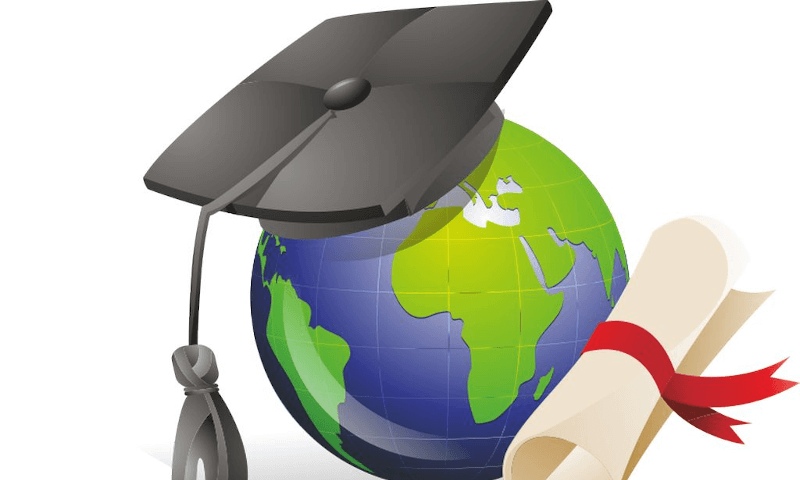 День студента: история и обычаи праздникаНесмотря на то, что международный День студента во всем мире празднуют 17 ноября, российское студенчество (впрочем, как и студенчество, почти всех бывших республик Советского Союза) главным своим праздником считает Татьянин день, который отмечает молодежь по всей стране 25 января. И дело даже не столько в том, что в 2005 году, именно 25 января, президент России подписал Указ "О дне российского студенчества". Просто святую мученицу Татиану еще с 18 века в нашей стране считают покровительницей студентов – ей молятся в трудном просвещении и учении, ставят свечи за успехи в учебе. Кроме того, на этот день, как правило, выпадает окончание зимней экзаменационной сессии. Поэтому для студентов это двойной праздник, который грех не отметить.ТАТЬЯНИН ДЕНЬ – ИСТОРИЯ ПРОФЕССИОНАЛЬНОГО ПРАЗДНИКА СТУДЕНТОВИстория данного праздника, как дня российского студенчества, началась в 1755 году, когда императрицей Всероссийской Елизаветой Петровной был подписан указ "Об учреждении Московского университета" – первого российского университета, образованного из двух гимназий. Отметим, что инициатор основания Московского университета генерал-адъютант и меценат Иван Иванович Шувалов,выбрал день подписания указа не случайно. Он хотел сделать необычный подарок своей матушке, которую звали Татьяна. В день ее именин он гордо преподнес матери указ императрицы, и произнес фразу, ставшую позднее крылатой: "Дарю тебе университет ".Изначально Татьянин день в качестве студенческого празднества имел характер праздника и торжества, который отмечался только в столице. Начиналось празднование молебном в университетской церкви, по окончании которого все отправлялись на торжественное собрание, где выступал ректор и вручались награды лучшим учащимся. После собрания следовал банкет, а затем гуляния, в которых принимали участие не только студенты, но и профессора.Всероссийский "размах" этот праздник приобрел после того, как Николай I подписал Указ, которым повелевал праздновать 25 января не день открытия конкретного университета, а подписание акта об учреждении нового вида образовательных организаций как таковых. Таким образом, он обозначил 25 января, как дату появления в России первого университета и, соответственно, первых студентов.Отметим, что день российского студенчества всегда праздновался пышно и торжественно.  ТРАДИЦИИ СОВРЕМЕННОГО СТУДЕНЧЕСКОГО СООБЩЕСТВА Российским студентам учебные заведения стараются подготовить интересную праздничную программу, в которой задействуются самые разные площадки: музеи, библиотеки, площади, дома культуры и т.д.Конечно же, с наибольшим размахом празднование Татьяниного дня проходит, как и прежде, в МГУ. И это не удивительно, так как для данного ВУЗа День студента двойной праздник (в этот же день студенты Московского государственного университета отмечают и дату основания своего учебного заведения).Как правило, праздник начинается в домовом храме Святой мученицы Татьяны при МГУ, где служится праздничная литургия, на которой присутствуют как профессорско-преподавательский состав и студенты университета, так и все желающие жители, и гости столицы. Затем следует официальная часть праздника, во время которой руководство университета награждает лучших студентов, поздравляет всех с этим знаменательным днем.А сейчас я предлагаю проверить вашу смекалку, интуицию и знания в студенческой жизни:Доскажи пословицу:Азбуки не знает,…(а читать садится).Больше знать,…(так меньше спать)Наука учит только…(умного)Наука хлеба не просит,…(а хлеб дает)Знание лучше…(богатства)Древо и учитель познаются по…(плоду)Грамота – не болезнь,... (годы не уносит)Чего не знаешь,…(того не разгадаешь)А теперь проверка на смекалку: блиц - турнир!1. В комнате горело семь свечей. Проходил мимо человек, потушил двесвечи. Сколько осталось? (Две, остальные сгорели.)2. Два раза родится, один раз умирает. (Курица)3. Кого с пола за хвост не поднимешь ? (Клубок ниток)4. Два брюшка, четыре ушка. Кто это? (Подушка).5. В корзине три яблока. Как поделить их между тремя малышками так,чтобы одно яблоко осталось в корзине? (Одно отдать вместе с корзиной.)6. Чего нет ни в капусте, ни в свёкле, ни в редьке, но есть в помидорах и огурцах? (Буква О)7. Какой год бывает всего 1 день? (Новый год)8. У кого шляпа без головы, нога без сапога? (У гриба)9. Сколько яиц можно съесть натощак? (Одно, второе уже не натощак)10. Из какой посуды нельзя поесть? (Из пустой)11.Чем оканчивается как день, так и ночь? (Мягким знаком)12. На какое дерево садится ворона во время дождя? (На мокрое)13. Когда черной кошке легче всего пробраться в дом? (Когда дверь открыта)14. Какие часы показывают верное время только два раза в сутки? (Те,которые стоят)А сейчас поиграем в «Верю - не верю».1. Верите ли вы, что самый глубокий из океанов Тихий? (Да).2. Что Илья Муромец освободил от Соловья-разбойника Смоленск?(Чернигов)3. Что солнечный свет проникает в океан на 800 м? (Даже на 1 тысячуметров)4. Что в зоологическом музее в Петербурге есть чучело камчадала? (Нет, этожитель Камчатки.)5. Что шоколадное дерево растет в Индии? (Нет, в Южной Америке)6. Что существует животное, которое называется броненосец? (Да, в ЮжнойАмерике)7.Что картины «Богатыри», «Иван-царевич на сером волке» написалхудожник Серов? (Нет, Васнецов)8. Что доллар — денежная единица Либерии, Эфиопии, Сингапура? (Да)9. Что у паука двенадцать ног? (Восемь)10. Что у ежа-рыбы вкусное и питательное мясо? (Нет)11. Что существует город Коньяк? (Да, во Франции)12. Что пион относится к цветам-хищникам? (Да, он любит белковую пищу)Объявляется конкурс знатоков и ценителей цветов:1. В заголовках каких романов известных французских писателей, отца исына, упоминается название цветов? («Черный тюльпан» — Дюма-отец и«Дама с камелиями» — Дюма-сын.’)2. В ряде западных стран клевер-трилистник издавна считался талисманом,его и сейчас охотно изображают на поздравительных открытках, сувенирах,брелоках как символ счастья. Назовите популярную западную фирму, вэмблему которой включен трилистник. «Адидас».3. Какая знаменитая война названа именем цветов и даже указан их цвет? Вкаком веке и в какой стране она происходила? Война Алой и Белой розы, XVвек, Англия.4. Напомню один античный миф. Юноше при рождении было предсказано,что он будет жить до тех пор, пока не увидит самого себя. Он все времяпроводил в лесах. Однажды, склонившись над озером, он увидел в зеркалеводы прекрасное лицо и влюбился в него. Позабыв о пище и сне, оноставался на берегу дни и ночи, любуясь собой, и умер от тоски. Богипревратили его в цветок. Как звали этого юношу? (Нарцисс)5. Давайте вспомним песни о цветах. Кто больше? («Венок Дуная, «Калинакрасная», «Черемуха», «Городские цветы», «Красная гвоздика», «Миллионроз», «Ландыши», «Полевые цветы», «Яблони в цвету», «Калинка», «Купитефиалки» и др.}
Но наша встреча подходит к концу. Всем вам желаем счастья и добра, Чтоб жизнь, как день, была светла, Чтоб только радость без тревог Переступала ваш порог! 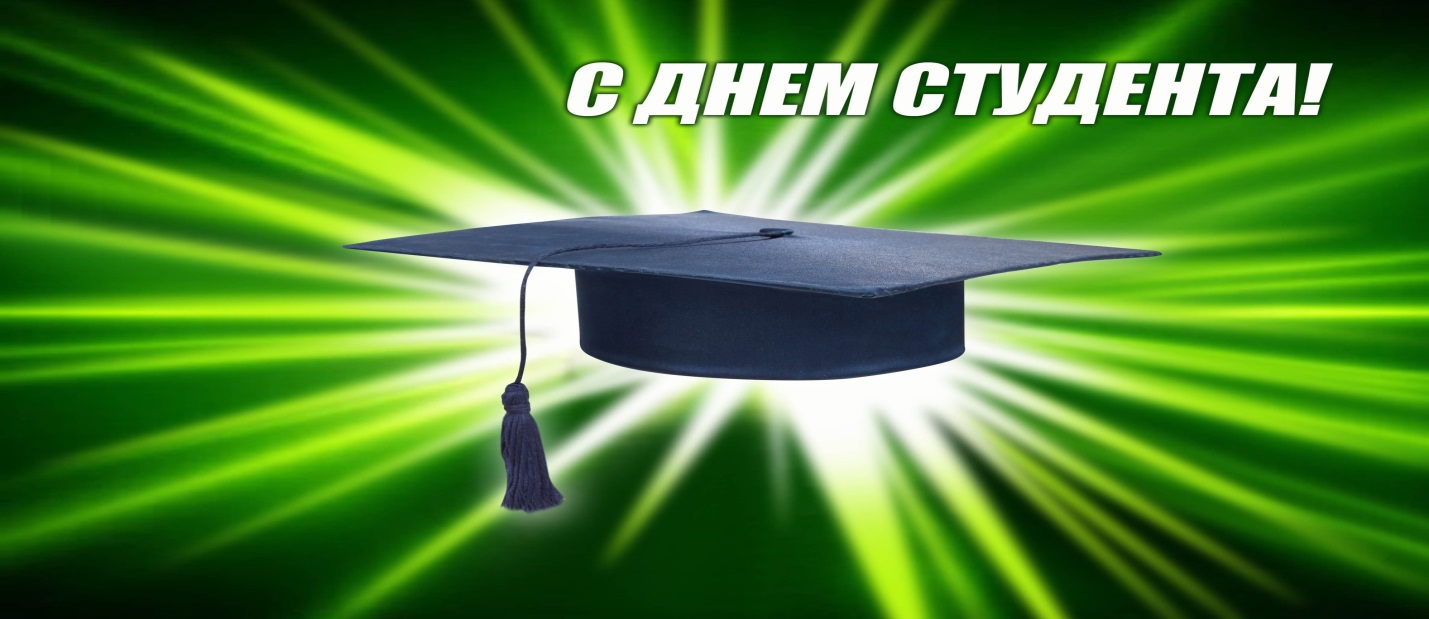 Спасибо за время, проведенное Вместе и участие в нашем онлайн - мероприятии!